Antonio CapitaniProfilo professionaleOperaio agricolo con solide basi in materia di sicurezza, manutenzione e funzionamento delle attrezzature agricole, maturate in 10 anni di esperienza nel settore. Motivato e affidabile, con una comprovata storia di successi nell'uso di svariate tecniche di irrigazione e raccolta.ContattiIndirizzo : Via Nino Bixio 45, 84121, Salerno, SAIndirizzo : Via Nino Bixio 45, 84121, Salerno, SATelefono : 329 8114156E-mail : antonio_capitani@yahoo.itCompetenzePatente di guida per trattore e macchinari agricoliCompetenze tecniche di raccolta dei prodotti agricoliResistenza e forza fisicaMietituraColtivazione del suoloEsperienza nella potaturaCompetenze informatiche e linguisticheConoscenza pacchetto Microsoft Office: base
Madrelingua: italiano
Conoscenza lingua inglese: baseData di nascita21/09/1980Esperienze lavorativeOperaio agricolo, 03/2016 - ad oggiBeneventi Agricoltura - Pezzano, SALavorazione del terreno per la messa a colturaValutazione dello stato fitosanitario delle coltureMonitoraggio delle condizioni del terreno per la determinazione del grado di maturazione e delle condizioni delle coltureComprensione ed esecuzione dei piani di progettazione e coltura secondo le indicazioni.Lavoratore impiegato presso un fast food, 02/2005 - 12/2015Fast Slurp - Salerno, SAAnnotazione degli ordini e trasmissione alla cucina, intervenendo prontamente in caso di disguidiPulizia e igienizzazione dei bagni e dell'area esterna al ristorante.Addetto alle pulizie negli uffici, 09/1999 - 12/2004Accadel Napoli - Napoli, NARiassetto e ripristino degli spazi interni e degli ambienti esterniCompilazione degli schedari inserendo orari e tipologia di interventi eseguiti.IstruzioneDiploma di Perito Elettrotecnico : 06/1999ITIS Malaspina - Salerno HobbyNuoto, buona cucina, trascorrere del tempo con la mia famiglia.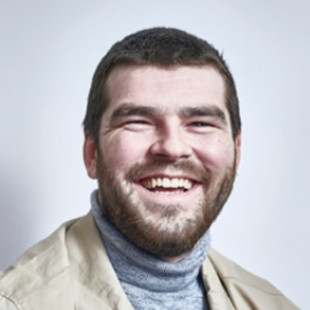 